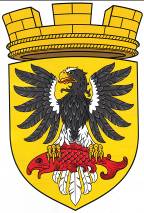                      Р О С С И Й С К А Я   Ф Е Д Е Р А Ц И ЯКАМЧАТСКИЙ КРАЙП О С Т А Н О В Л Е Н И ЕАДМИНИСТРАЦИИ ЕЛИЗОВСКОГО ГОРОДСКОГО ПОСЕЛЕНИЯот 06 декабря 2021 г.                                                                                              № 1143-п                                                              г. ЕлизовоО признании недействующим в части постановления администрации Елизовского городского поселения от 27.07.2020            № 604-п «Об утверждении изменений в градостроительную документацию по планировке и межеванию на застроенную территорию в кадастровом квартале 41:05:0101001 Елизовского городского поселения»              Руководствуясь Федеральным законом от 06.10.2003 № 131-ФЗ «Об общих принципах организации местного самоуправления в Российской Федерации», Уставом Елизовского городского поселения Елизовского муниципального района в Камчатском крае, учитывая предупреждение Управления Федеральной антимонопольной службы по Камчатскому краю от 26.01.2021 № 134/05, апелляционное определение судебной коллегии по административным делам Камчатского краевого суда от 17.06.2021 и кассационное определение судебной коллегии по административным делам Девятого кассационного суда общей юрисдикции от 06.10.2021, вынесенные по гражданскому делу № 2а-189/2021,     ПОСТАНОВЛЯЮ:	1. Признать недействующим с момента принятия постановление администрации Елизовского городского поселения от 27.07.2020 № 604-п «Об утверждении изменений в градостроительную документацию по планировке и межеванию на застроенную территорию в кадастровом квартале 41:05:0101001 Елизовского городского поселения» в части определения границ и площади земельного участка с условным номером 52 (приложение Б).	2. МКУ «Служба по обеспечению деятельности администрации Елизовского городского поселения» опубликовать настоящее постановление в средствах массовой информации и разместить в информационно - телекоммуникационной сети «Интернет» на официальном сайте администрации Елизовского городского поселения.              3. Контроль за исполнением настоящего постановления возложить на заместителя Главы администрации Елизовского городского поселения.4. Настоящее постановление вступает в силу со дня его подписания.Глава администрацииЕлизовского городского поселения                                                        В.А. Масло